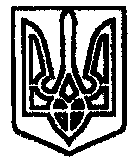 УКРАЇНАПОЧАЇВСЬКА  МІСЬКА  РАДАВОСЬМЕ  СКЛИКАННЯПЕРША СЕСІЯТРЕТЄ ПЛЕНАРНЕ ЗАСІДАННЯР І Ш Е Н Н Явід «     » грудня 2020								ПРОЄКТПро  внесення  змін  до  рішення  сесії сільської  ради  від  17.12.2019 року № 694«Про  сільський  бюджет  на  2020  рік»В  зв’язку  із  недостатністю фінансування  та  з  метою  недопущення  кредиторської  заборгованості, беручи до уваги рішення  постійної  комісії  сільської  ради  з  питань  фінансів  та  бюджету,  керуючись  п. 23  ст.  26, ст. 65 Закону  України  „Про   місцеве самоврядування  в  Україні”,  В И Р І Ш И Л А .Внести зміни до доходів сільського бюджету на 2020 рік (додаток 3 до рішення Ридомильської сільської ради № 694 від 17 грудня 2019 року «Про сільський бюджет на 2020 рік» ) згідно з додатком 1Бухгалтеру сільської ради внести відповідні зміни в помісячний та річні кошториси  сільського бюджету.Контроль  за  виконанням  даного  рішення  покласти  на  постійну комісію сільської  ради  з  питань  фінансів  і  бюджету.Довгушко Н.ПОЯСНЮЧА ЗАПИСКАголовного  розпорядника  бюджетних  коштівРидомильської  сільської  ради  Кременецького  районуна засідання постійної депутатської  комісії з питань  фінансів та бюджету,щодо змін до рішення сесії № 694 від 17 грудня 2019 року «Про сільськийбюджет на 2020 рік».Пропонуємо сесії1. У зв’язку з потребою коштів  на нарахування на зарплату внести зміни по  КПК 0114060  -«Забезпечення діяльності палаців і будинків культури, клубів, центрів дозвілля та інших клубних закладів»  а саме:Збільшити видаткову частину поКЕКВ  2120  -  Нарахування на заробітну плату 2600 грн.Джерелом покриття є зменшення видаткової частини поКЕКВ  2111 –  Заробітна плата      -2600 грн.2. Бухгалтеру сільської ради Довгушко Надії Максимівні внести відповідні зміни в помісячний розпис  видатків  сільського бюджету.3. Контроль за виконанням даного рішення покласти на постійну комісію з питань фінансів і бюджету.Головний бухгалтер 							Надія ДОВГУШКО